School hit list TOP 10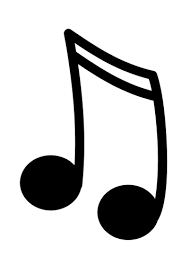 1.1. Ed Sheeran - Perfect2. Logic - 1-800-273-8255 ft. Alessia Cara, Khalid3. Charlie Puth - Dangerously 4. Robin Schulz – OK 5. Shawn Mendes - There's Nothing Holdin' Me Back6. Imagine Dragons - Whatever It Takes7. Just 5 - Kolorowe Sny8. Akcent - Przez Twe Oczy Zielone 9. Taylor Swift - Shake It Off10. Metallica - Nothing Else Matters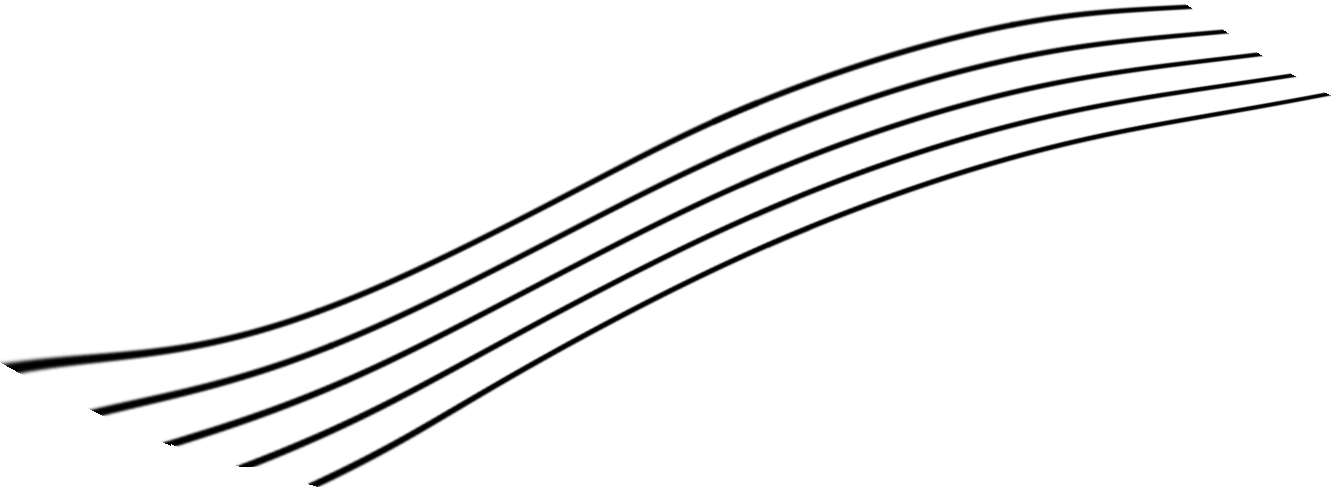 